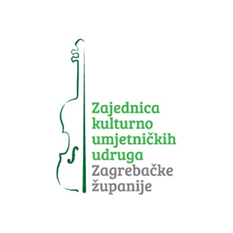 Zajednica kulturno-umjetničkih udrugaZagrebačke županijeUPUTE ZA PRIJAVITELJEJAVNI POZIVza dodjelu potpora za financiranje programa nabave opreme za rad kulturno-umjetničkim udrugama članicama Zajednice kulturno-umjetničkih udruga Zagrebačke županije u 2021. godiniDatum objave Javnog poziva: 4. listopada  2021. godineRok za dostavu prijava: do 5. studenoga 2021. godineJavni poziv za dodjelu potpora za financiranje programa nabave opreme za rad kulturno-umjetničkim udrugama članicama Zajednice KUUZŽ u 2021. godiniCILJEVI JAVNOG POZIVA I PRIORITETI ZA DODJELU SREDSTAVACILJ JAVNI POZIV:Zajednica kulturno-umjetničkih udruga Zagrebačke županije dodjeljivat će novčane potpore za sufinanciranje nabave opreme za rad kulturno-umjetničkih udruga članica Zajednice.Nabava opreme : kupnja ili izrada čitave ili dijela narodne nošnje;kupnja ili izrada čitavog ili dijela odijela za nastupe;kupnja glazbenog instrumenta;popravak glazbenog instrumenta;ormar, polica, komoda ili sl. za pohranu nošnje ili odijela za nastupe;ormar, polica, komoda ili sl. za pohranu glazbenih instrumenata;digitalna oprema za scenski nastup;ostala potrebna oprema.OSIGURANJE SREDSTAVA 1. Ovim se Javnim pozivom žele osigurati potpore programima u okviru raspoloživih sredstava proračuna Zajednice kulturno-umjetničkih udruga za 2021. godinu. 2. Predlagatelj  programa osigurava dostatnu potporu iz drugih ili vlastitih izvora (ministarstva kulture, gradovi/općine, sponzori/donatori, strane organizacije i drugo. 3. Korisniku financijske potpore sredstva se mogu osigurati samo za dio troškova koji se odnose na trošak prijevoza.FORMALNI UVJETI JAVNOG POZIVA 1. Pravo podnošenja programa imaju udruge članice Zajednice kulturno umjetničkih udruga Zagrebačke županije.2. Svaki predlagatelj može podnijeti jednu prijavu za nabavu opreme. 1. U ostvarenju programa partnerstvo je moguće. U tom slučaju prijavitelj uz prijavnicu prilaže odgovarajući dokaz (ugovor, sporazum i dr.) 2. Za kvalitetnu provedbu programa, namjensko korištenje sredstava te pravodobnu dostavu izvješća Zajednici KUU ZŽ, odgovornost snosi prijavitelj programa.1. Prihvatljivi programi jesu:kupnja ili izrada čitave ili dijela narodne nošnje;kupnja ili izrada čitavog ili dijela odijela za nastupe;kupnja glazbenog instrumenta;popravak glazbenog instrumenta;ormar, polica, komoda ili sl. za pohranu nošnje ili odijela za nastupe;ormar, polica, komoda ili sl. za pohranu glazbenih instrumenata;digitalna oprema za scenski nastup;ostala potrebna oprema (koja se koristi za rad udruge).2. Rok provedbe programa određen je prema datumu održavanja programa koji je podnositelj prijave dužan precizno navesti u prijavnici, odnosno rok provedbe regulirati će se i ugovorom koji korisnika programa sklapa sa Zajednicom KUUZŽ.1. Prihvatljivi troškovi su troškovi koji su izravno vezani za provedbu programa – odnosno trošak nabave opreme.2. Neprihvatljivim troškovima smatraju se: dugovi i stavke za pokrivanje gubitaka i dugova, dospjele kamate, gubici na tečajnim razlikama i ostali troškovi koji nisu izravno vezani uz provedbu programa. Prijava na ovaj Javni natječaj podnosi se na dva načina: a) putem Sustava za upravljanje natječajima i provedbom projekata ,,e-Prijava" (u daljnjem tekstu: ,,e-Prijava");b) preporučenom poštom. Podnositelj prijave uz prijavu putem sustava „e-prijave“ obvezan je poslati i original prijavnog obrasca, potpisanog i ovjerenog, u Zajednicu KUUZŽ putem preporučene pošte. Uz prijavni obrazac u tiskanom obliku, potrebno je priložiti i svu traženu dokumentaciju.Prijave se podnose na odgovarajućem obrascu prijavnice (za svaki program posebna prijavnica) koju je potrebno ispuniti, a obrazac prijavnice je dostupan na službenoj web stranici Zagrebačke županije (www.zagrebacka-zupanija.hr). Popunjenu prijavnicu u tiskanom obliku potrebno je potvrditi potpisom i pečatom i sa svim obveznim prilozima dostaviti poštom, putem dostavljača ili osobno na adresu: Zajednica kulturno umjetničkih udruga Zagrebačke županije, 10000 Zagreb, Ulica grada Vukovara 72/V, p. p. 974 , s naznakom: „Javni poziv – NE OTVARAJ“.Prijave koje ne ispunjavaju tražene uvjete, prijavnice koje nisu popunjene u cijelosti, koje nisu dostavljene u tiskanom obliku u navedenom roku, koje nisu dostavljene na odgovarajućem obrascu i ispunjene na računalu, te kojima nedostaje neki od traženih priloga,  neće se razmatrati.Prijavnica u tiskanom obliku dio je obvezne dokumentacije.Prijavnica mora biti ispunjena na računalu.Prijavnica mora biti popunjena u cijelosti. Prilozima se potkrepljuju navodi iz prijavljenog programa (prošireni prikaz sadržaja programa) specifikacije troškovnika programa za koji se traži potpora, dokaz o partnerstvu i dr.)OBAVEZNI PRILOZI SU:Preslika Izvatka o registraciji prijavitelja iz odgovarajućeg registra ili ispis elektronske stranice sa svim podacima udruge u Registru udruga;Ispis elektronske stranice Registra neprofitnih organizacija (RNO) - za udruge i druge neprofitne organizacije ili ispis iz Registra korisnika proračuna (RKP) – za druge pravne osobe ili  ispis elektronske stranice, ne stariji od dana objave Javnog poziva;Izvadak  iz  Statuta  o  području  djelovanja  prijavitelja ovjeren pečatom i potpisom ovlaštene osobe za zastupanje;Preslika godišnjeg financijskog izvješća prijavitelja i to:za obveznike dvojnog knjigovodstva: godišnje Izvješće o prihodima i rashodima, Bilanca i Bilješke uz financijsko izvješće za 2020. - s pečatom/potvrdom o zaprimanju Državnog ureda za reviziju ili FINA-e;za obveznike jednostavnog knjigovodstva: Godišnje financijsko izvješće o primicima i izdacima za 2020. godinu (G-PR-IZ-NPF);Preslika zapisnika s godišnje skupštine Udruge za 2020. ili 2021., ili podatak o web stanicama prijavitelja na kojima javno objavljuje programska i financijska izvješća o radu;Potvrda o stanju poreznog duga - ne starija od 30 dana od dana predaje prijave; Uvjerenje nadležnog suda da se protiv prijavitelja ne vodi kazneni postupak, ne starije od šest mjeseci od dana predaje prijave; Uvjerenje nadležnog suda da se protiv osobe ovlaštene za zastupanje prijavitelja ne vodi kazneni postupak, ne starije od šest mjeseci od dana predaje prijave;7.2. Uvjerenje nadležnog suda da se protiv voditelja programa/projekta ne vodi kazneni postupak, ne starije od šest mjeseci (ako je voditelj programa/projekta različit od osobe ovlaštene za zastupanje);Ponuda ili troškovnik za nabavu opreme.Obaveznu dokumentaciju od točke 3. na dalje prijavitelj dostavlja u tiskanom obliku kao prilog (kopija originalnih dokumenata) prijavnom obrascu, a Zajednica KUUZŽ može tražiti uvid u originalnu dokumentaciju, što joj je prijavitelj dužan omogućiti. Ukoliko prijavitelj ne omogući uvid, smatrat će se da je dokumentacija nepotpuna. Prijavni obrazac prijavitelj je dužan dostaviti u izvorniku. NEOBAVEZNI PRILOZI SU:Materijali, publikacije, novinski članci, te ostala dokumentacija koja ilustrira rad udruge, preporuke (npr. JLS-a, ministarstva, institucija u zemlji i inozemstvu, drugih donatora i sl.)Javni poziv za dodjelu potpora za financiranje programa nabave opreme za rad udrugama članicama Zajednice KUU za 2021. godinu  otvoren je od 4. listopada do 5. studenoga 2021. godine.Prijave poslane izvan roka neće biti uzete u razmatranje. Sva pitanja vezana uz Javni poziv mogu se postaviti elektroničkim putem, slanjem upita na e-mail: d.kos-balog@zagrebacka-zupanija.hr ili brojeve telefona: +385 01 6009-417 i 6009-423.OCJENA PRIJAVA I DONOŠENJE ODLUKE O DODJELI SREDSTAVA Sve pristigle i zaprimljene prijave proći će kroz sljedeću proceduru: Prijava se smatra potpunom ukoliko sadrži sve prijavne obrasce i obvezne priloge kako je navedeno u Javnom pozivu i  natječajnoj dokumentaciji. Nakon provjere svih pristiglih i zaprimljenih prijava u odnosu na propisane formalne uvjete Javnog poziva, Povjerenstvo za otvaranje prijava i ocjenu ispunjavanja propisanih (formalnih) uvjeta, prijave prosljeđuje na ocjenu Povjerenstvu za ocjenjivanje.Prijave će ocjenjivati povjerenstvo od tri (3) člana koje imenuje Upravni odbor Zajednice KUU. Povjerenstvo će Upravnom odboru Zajednice KUUZŽ dostaviti prijedlog udruga za sufinanciranje s iznosima potpore.Odluka o potpori objavljuje se u na mrežnim stranicama Zagrebačke županije www.zagrebacka-zupanija.hr.Rok za podnošenje prigovora je 8 dana od objave Odluke o dodjeli sredstava.O prigovoru odlučuje Upravni odbor Zajednice KUU ZŽ.Korisnik je dužan izvršiti povrat primljenih sredstava ako ne koristi sredstva namjenski.Sredstva se trebaju vratiti čim prije uz pripadajuće kamate na račun Zajednice KUU ZŽ.Ako korisnik sredstava ne izvrši povrat sredstava niti nakon primljenog pisanog upozorenja (sporazumno rješavanje spora), spor će rješavati nadležni sud u Zagrebu.POPIS JAVNI NATJEČAJNE DOKUMENTACIJE Odluka o  uvjetima, kriterijima i postupku za dodjelu potpora za financiranje programa nabave opreme za rad kulturno-umjetničkih udruga članica Zajednice kulturno-umjetničkih udruga Zagrebačke županijeOdluka o raspisivanju Javnog pozivaJavni poziv za dodjelu potpora za financiranje programa nabave opreme za rad kulturno-umjetničkim udrugama članicama Zajednice kulturno-umjetničkih udruga Zagrebačke županije u 2021. godiniUpute za prijavitelje Obrazac prijavniceObrazac izvješćaPrihvatljivi prijavitelji: tko može podnijeti prijavu?Prihvatljivi partneri na programu/projektuI. OSNOVNI PODACI O PODNOSITELJU PRIJAVE PROGRAMAPrihvatljivi programi koji će se financirati na temelju ovog Javnog pozivaPrihvatljivi troškovi koji će se financirati na temelju ovog Javnog pozivaI. OSNOVNI PODACI O PODNOSITELJU PRIJAVE PROGRAMAKako se prijaviti?Sadržaj prijavnicePrilozi prijavniciI. OSNOVNI PODACI O PODNOSITELJU PRIJAVE PROGRAMARok za slanje prijaveI. OSNOVNI PODACI O PODNOSITELJU PRIJAVE PROGRAMAKome se obratiti ako imate pitanja?I. OSNOVNI PODACI O PODNOSITELJU PRIJAVE PROGRAMAPregled prijava u odnosu na propisane formalne uvjete Javnog pozivaI. OSNOVNI PODACI O PODNOSITELJU PRIJAVE PROGRAMAOcjena prijava koje su zadovoljile propisane formalne uvjete Javnog pozivaRezultati Javnog poziva I. OSNOVNI PODACI O PODNOSITELJU PRIJAVE PROGRAMAKada je korisnik dužan izvršiti povrat primljenih sredstavaI. OSNOVNI PODACI O PODNOSITELJU PRIJAVE PROGRAMA